Технологическая карта изготовления ватной игрушки	Трохлеб Оксана Николаевна, учитель технологии МАОУ «Средняя школа №8» г. Когалым ХМАО – Югра. Новый год самый красочный и нарядный праздник для всех. Вокруг все нарядно, что и создает ощущение волшебства. А елочные игрушки – это особая любовь. Елкой можно долго любоваться, рассматривая различные игрушки, их форму, рисунок, структуру. Особым таинством считается установка и украшение елки. Создавая свои игрушки, мы их будем использовать долго, поэтому стоит внести частичку своей фантазии и любви в изготовление игрушки. Ручные елочные игрушки сейчас актуальны. Так как в магазинках сейчас сложно найти хорошие игрушки, в основном продаются шары и простые формы. А интересные со смыслом и может быть с отсылкой к советским редки и дорого стоят. Создание же игрушки своими руками будет неповторимой, как любой ручной труд. 	Мы рассмотрим изготовление ватной игрушки на примере представителя хантыйского народа.Материалы, инструменты и приспособленияТаблица 4 - Технология изготовления ватной игрушкиГотовое изделие!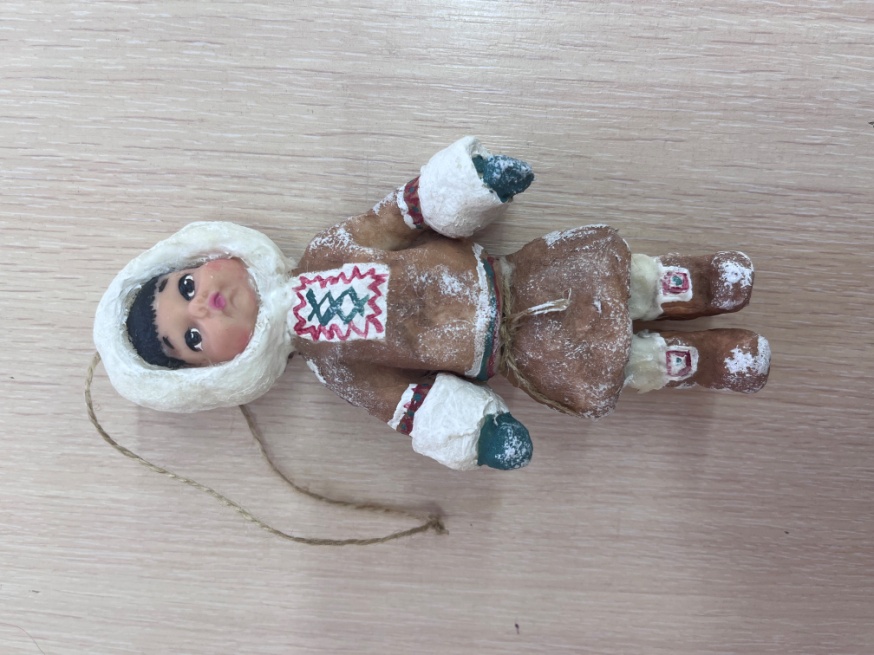 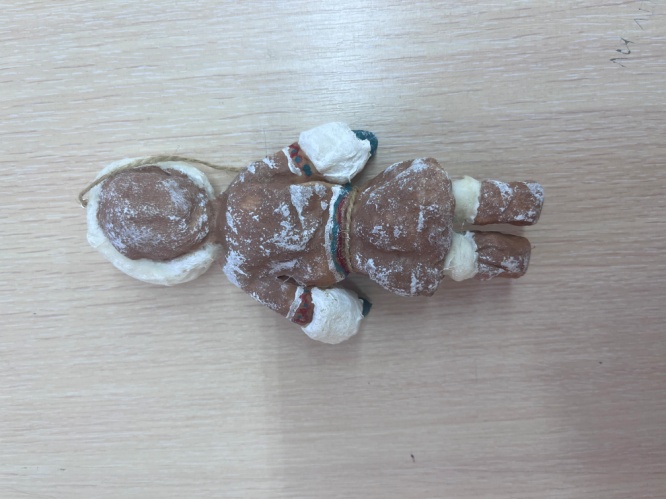 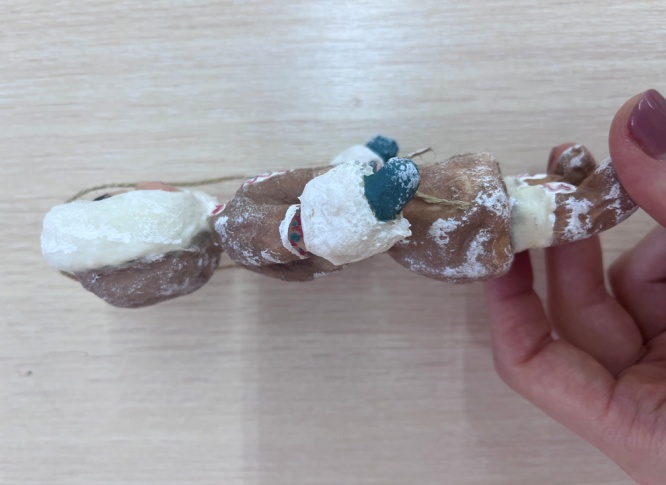 №НаименованиеФото1Вата медицинская нестерильная, упаковка зиг-заг «Matopat»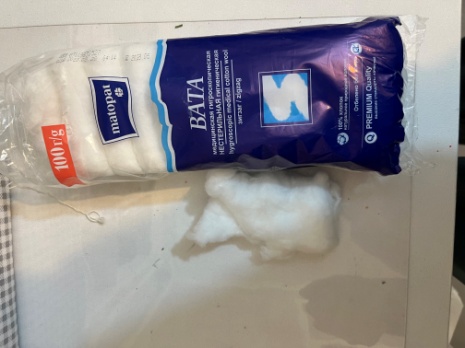 2Проволока для флористики 1,2 мм 60 см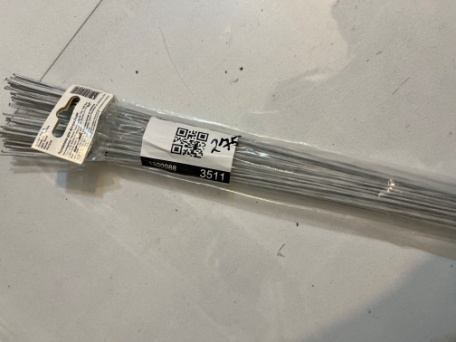 3Клей ПВА (Лакра) универсальный Строитель 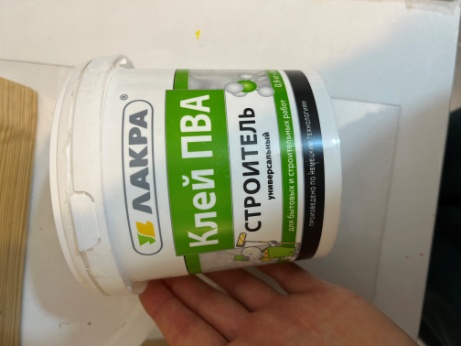 4Запекаемая полимерная глина «Fimo professional»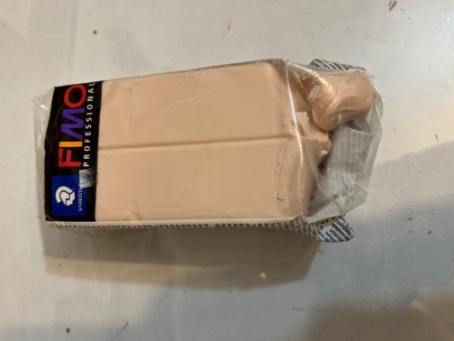 5Молд силиконовый «Лицо» 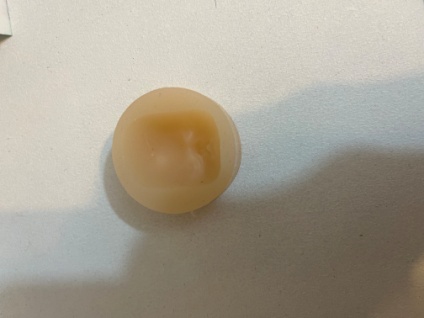 6Акриловые краски «Decola»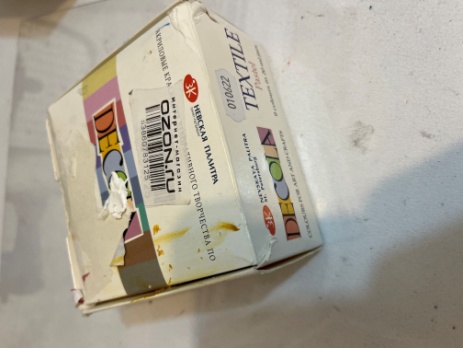 7Художественные кисти «Verrsius» синтетика нейлон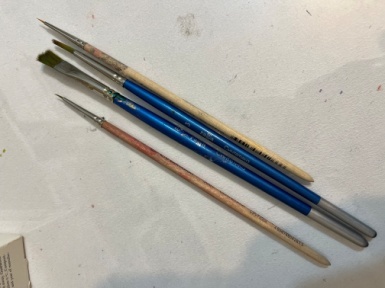 8Клей универсальный прозрачный «Момент Гель»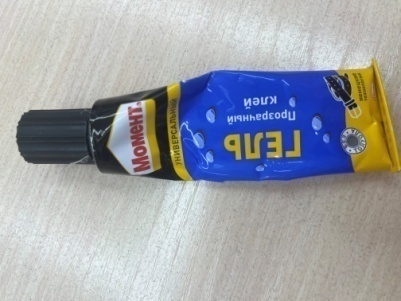 9Штифт винтовой с петлей длина 8мм, толщина 1,2 мм, диаметр кольца 4 мм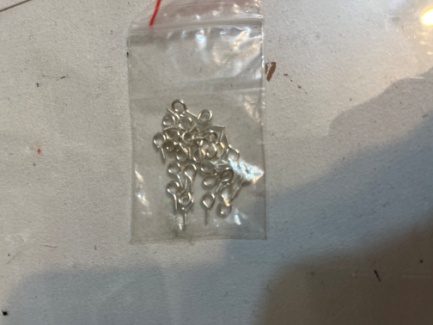 10Шпагат джутовый двухниточный, бечевка для рукоделия толщина 2 мм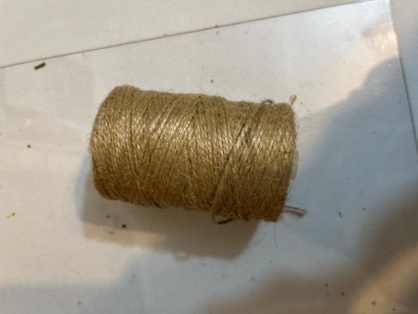 11Аэрозольный универсальный лак матовый «Этюд»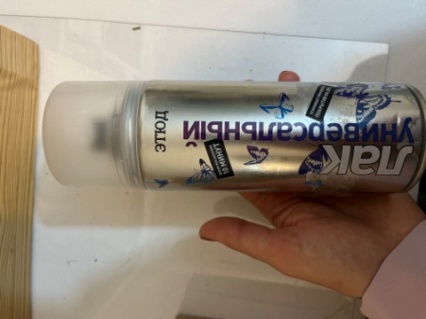 12Духовой шкаф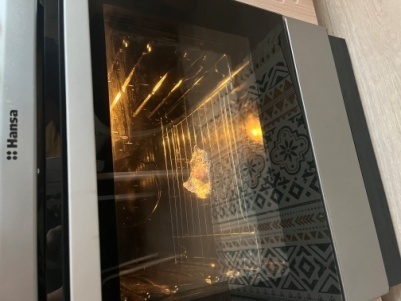 №№Этап работыФото11Сделать заготовку человечка из проволоки, скрутив её и закрепив детали между собой.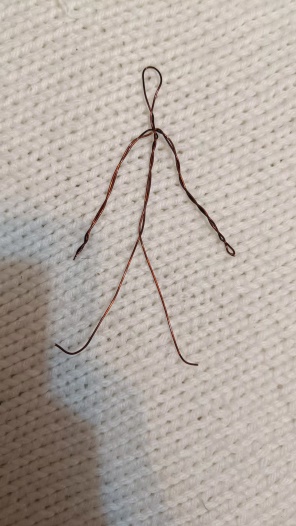 22Обмотать ватой тело и закрепить нитками, плотно обматывая вату. 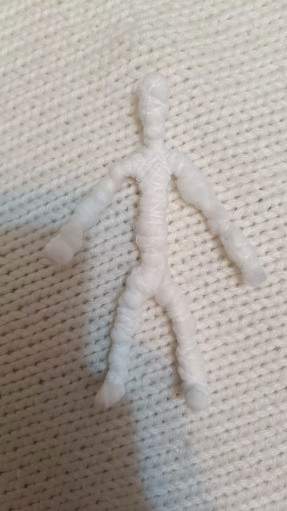 33Изготовить лицо с помощью полимерной глины и молда, запечь в течение 20 минут на 110 градусов.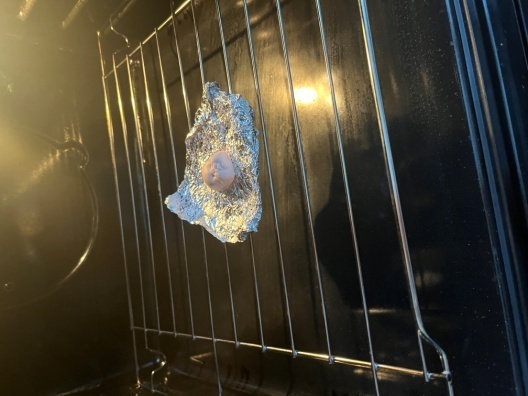 4Расписать лицо с помощью акриловых красок.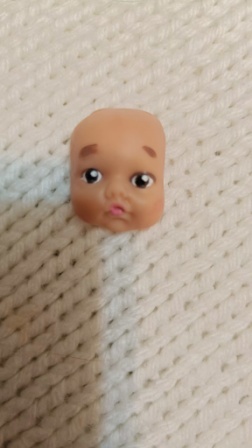 5Обработать ватой и клеем первый слой, выравнивая кисточкой и пальцами.Формируем обувь из ваты и оставляем до полного высыхания при комнатной температуре.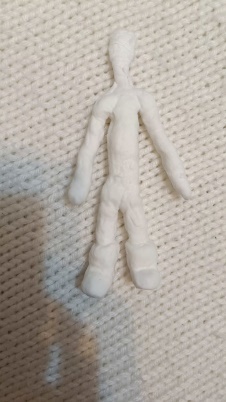 6Приклеить лицо к заготовке с помощью клея «Момент».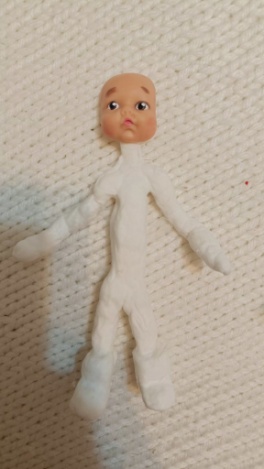 7Формируем шубку, варежки и шапочку из ваты, оставляем до полного высыхания при комнатной температуре.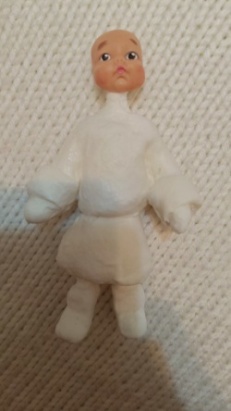 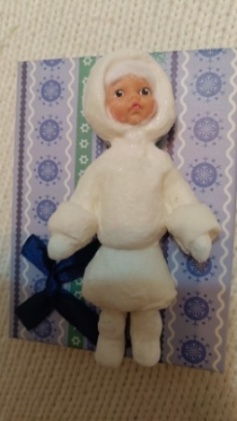 8Раскрашиваем акриловыми красками игрушку и «припорашиваем снежком» с помощью губки и краски.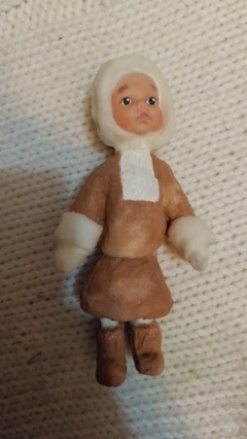 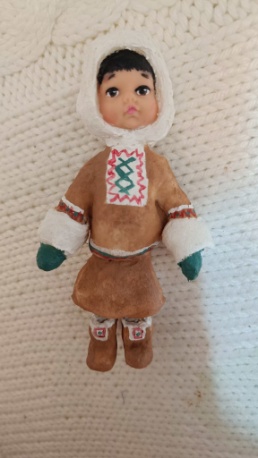 9Делаем поясок из джутового шпагата и завязываем на игрушке.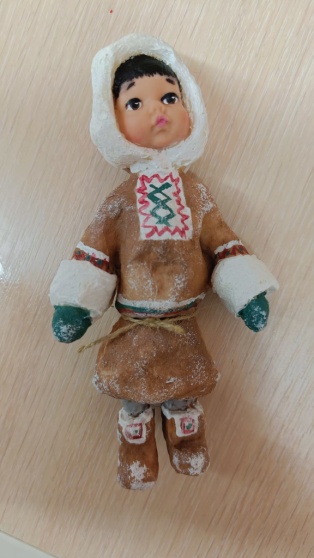 10Прикрепляем штифт и крепим джутовый шпагат в качестве петельки. Покрываем лаком.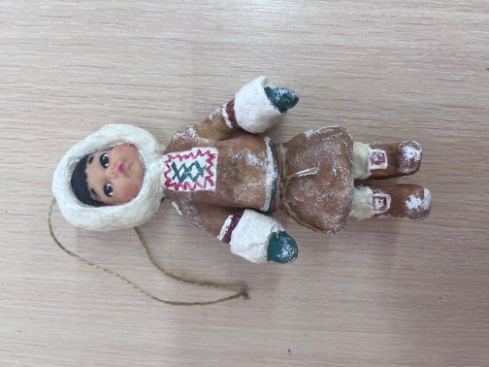 